Протокол работы  жюри по итогам  школьного этапа Всероссийской олимпиады школьниковпо английскому языкуЧисло участников:   9  ..Место проведения      МБОУ "Городковическая СШ"    .Дата  и время проведения:   21.10.2022 г. 09:00-13:00Присутствовали:Председатель жюри: Корнеева Н.А.Члены жюри: Ратникова В.М., Василенко Е.М., Григориус М.Н., Морковин А.Е. Повестка дня:Утверждение  результатов участников школьного этапа.Утверждение списка победителей и призеров школьного этапа. Слушали: Ратникову В.М., Григориус М.Н., Морковина А.Е. о результатах участников школьного этапа олимпиады.Постановили:Утвердить рейтинг участников школьного этапа олимпиады.Утвердить список победителей и призеров школьного этапа олимпиады Результаты  школьного этапа Всероссийской олимпиады школьников по английскому языкуОсобые замечания жюри по итогам олимпиады:   нет    . 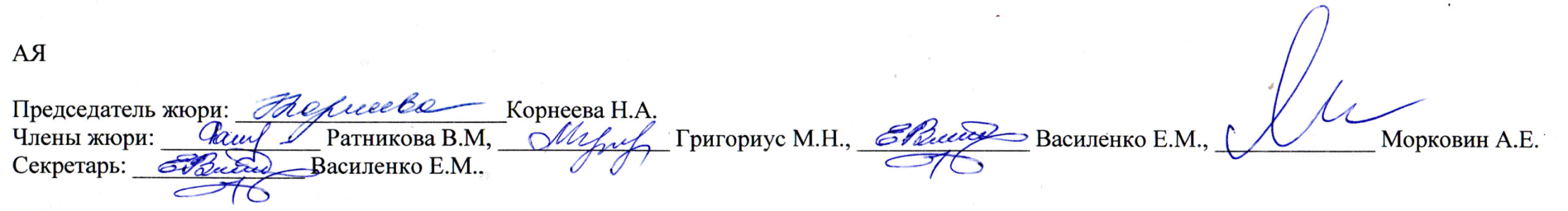 Председатель жюри: ______________________Корнеева Н.А.Члены жюри: _____________ Ратникова В.М, ______________ Григориус М.Н., ______________ Василенко Е.М., _____________ Морковин А.Е. Секретарь: ______________ Василенко Е.М.Список победителей и призеров школьного этапа Всероссийской олимпиады школьников по английскому языкуПредседатель жюри: ______________________Корнеева Н.А.Члены жюри: _____________ Ратникова В.М, ______________ Григориус М.Н., ______________ Василенко Е.М., _____________ Морковин А.Е. Секретарь: ______________ Василенко Е.М.№п/пФИОучастникаКлассОбщее количество баллов(мах.кол. баллов//%)СтатусучастникаолимпиадыФ.И.О. учителя1Соломкина М.Д.56 из 40/15%участникРатникова В.М.2Руяткина А.А.616 из 40/40%участникРатникова В.М.3Белов Л.С.69 из 40/23%участникРатникова В.М.4Цирков Е.О.78 из 42/19%участникРатникова В.М.5Парфинович С.Э.77 из 42/17%участникРатникова В.М.6Веревкина С.Д.814 из 42/33%участникРатникова В.М.7Меркулов Д.С.89 из 42/21%участникРатникова В.М.8Шаталова В.А.944 из 57/77%победительРатникова В.М.9Калошина О.А.1041 из 57/72%победительРатникова В.М.№п/пФИОучастникаКлассОбщее количество баллов(мах.кол. баллов/%)Тип дипломаФ.И.О. учителя1Шаталова В.А.944 из 57/77%победительРатникова В.М.2Калошина О.А.1041 из 57/72%победительРатникова В.М.